2024年商学院专升本招生【经济管理综合】考试大纲一、考试目标经济管理综合测试考生是否掌握经济管理的基本理论、基本方法、基本思维，以及是否具备运用经济管理基本理论和方法分析并解决实际问题的能力，并为本科阶段课程的学习奠定基础。考试细则经济管理综合包含微观经济学和管理学两个科目。考试为闭卷考试，采用纸质试卷；经济管理综合的考试总分为100分，微观经济学和管理学各占50分；时间共计120分钟。三、试卷题型及分值分布要求注：以上是每次考试的总体性要求，每份考卷的具体分值分布可以略有偏差。四、考试内容和要求（一）微观经济学（二）管理学五、参考教材  1.西方经济学（上册）（第二版），《西方经济学》编写组主编，高等教育出版社、人民出版社，2019年9月。2.《管理学》(2019年1月第1版)马克思主义理论研究和建设工程重点教材，主编陈传明，高等教育出版社。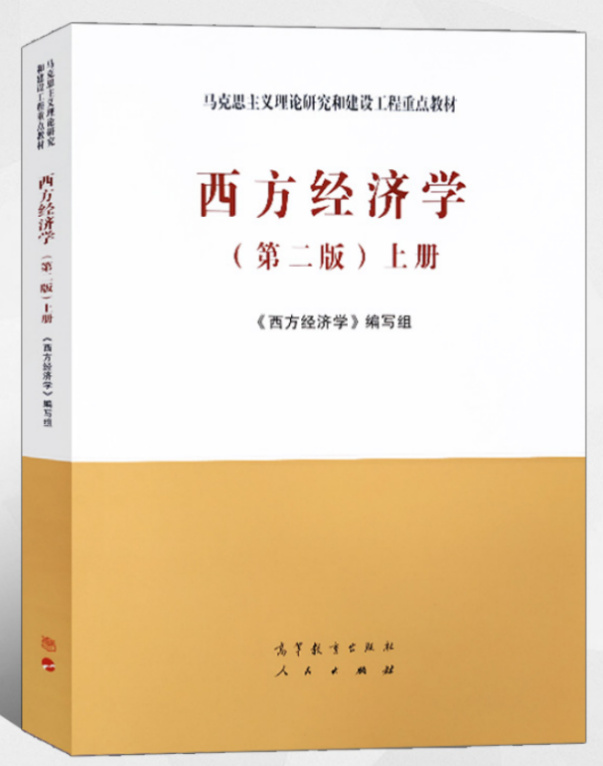 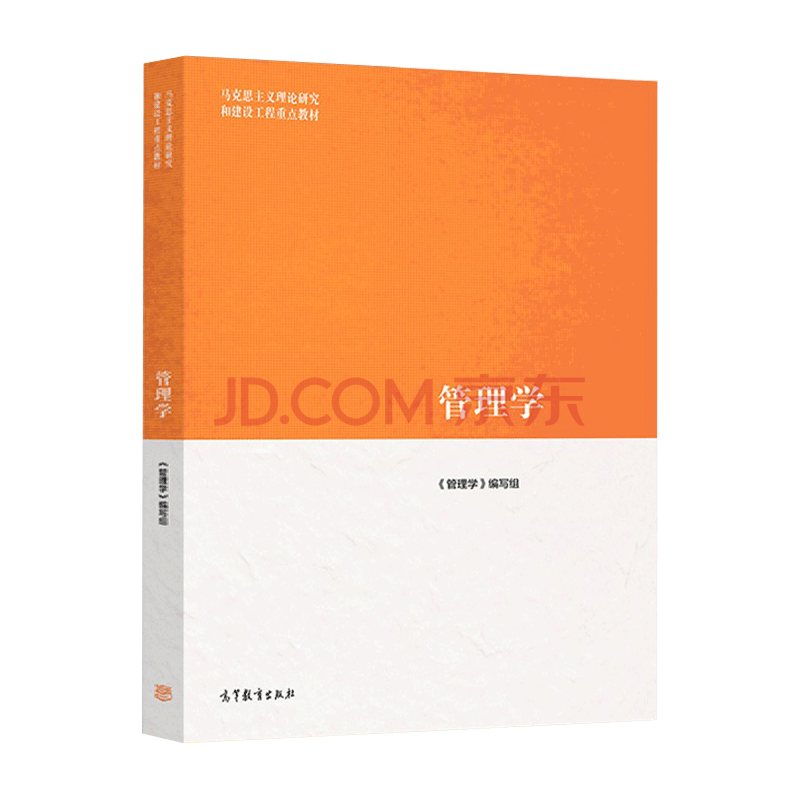 考试科目题型分值范围微观经济学单项选择题5-15微观经济学判断题5-15微观经济学简答题10-20微观经济学论述题10-20小计小计50考试科目题型分值范围管理学判断题5-10管理学单选题10-20管理学多选题5-15管理学简答题10-20管理学计算题5-10管理学论述或案例分析5-10小计小计50合计合计100知识点范围要求第一章：需求、供给及均衡价格第一章：需求、供给及均衡价格第一章：需求、供给及均衡价格（1）需求理论需求的定义，影响需求的因素知道（1）需求理论需求函数、需求曲线、需求定理、理解（2）供给理论 供给的定义，影响供给的因素知道（2）供给理论 供给函数、供给曲线、供给定理、理解（3）市场均衡市场均衡的决定及其变动理解（4）需求弹性与供给弹性需求弹性的定义及计算、供给弹性的定义及计算理解（4）需求弹性与供给弹性需求弹和供给弹性分析厂商销售收入和价格的关系、税负的转嫁知道（5）需求、供给和均衡价格的运用运用市场均衡理论和弹性理论分析税收效应、支持价格和限制价格政策掌握第二章：消费者选择第二章：消费者选择第二章：消费者选择（1）效用论效用与边际效用的定义知道（1）效用论边际效用递减理论理解（1）效用论基数效用论下和序数效用论下的消费者均衡条件掌握（2）无差异曲线无差异曲线的含义及特点理解（3）效用最大化与消费者选择预算线的含义理解（3）效用最大化与消费者选择无差异曲线和收入预算线消费者如何达到效用最大化掌握第三章：生产和成本理论第三章：生产和成本理论第三章：生产和成本理论（1）生产技术厂商、生产、边际技术替代率的基本概念知道（1）生产技术短期生产函数、长期生产函数理解（1）生产技术运用短期生产函数分析理性厂商的选择理解（1）生产技术运用长期生产函数分析生产要素的最优组合掌握（2）成本成本的基本概念及分类知道（2）成本等成本线、成本最小化、产量最大化掌握（2）成本综合等产量线和等成本线得到生产者均衡掌握（2）成本短期成本的分类、长期成本的概念知道（2）成本短期成本曲线之间的关系掌握（2）成本规模经济和长期平均成本曲线的形状理解第四章：完全竞争市场第四章：完全竞争市场第四章：完全竞争市场（1）厂商和市场的类型 市场的类型知道（2）利润最大化完全竞争市场的条件理解（2）利润最大化完全竞争厂商的需求曲线和收益曲线知道（2）利润最大化完全竞争厂商实现利润最大化的均衡原则理解（3）完全竞争市场短期均衡和长期均衡完全竞争市场短期均衡条件和完全竞争市场长期均衡条件掌握第五章：不完全竞争的市场第五章：不完全竞争的市场第五章：不完全竞争的市场（1）垄断垄断市场条件知道（1）垄断垄断厂商的需求曲线、收益曲线、供给曲线知道（1）垄断垄断市场的短期均衡与长期均衡掌握（1）垄断垄断厂商的价格歧视理解（2）垄断竞争垄断竞争市场的条件知道（2）垄断竞争垄断竞争厂商的需求曲线理解（2）垄断竞争垄断竞争市场的短期均衡与长期均衡掌握（2）垄断竞争非价格竞争知道（3）寡头寡头市场的特征知道（3）寡头古诺模型、斯塔克伯格模型、价格领导模型知道（4）不同市场的比较不同市场的比较知道第六章：生产要素价格的决定第六章：生产要素价格的决定第六章：生产要素价格的决定（1）要素需求和供给完全竞争厂商使用生产要素的原则知道（1）要素需求和供给要素市场的需求与供给一般原理知道（2）劳动要素和土地要素工资的决定、地租的决定理解（3）洛伦兹曲线和基尼系数洛伦兹曲线和基尼系数理解知识点范围认知认知模块1：绪论模块1：绪论模块1：绪论模块1：绪论（1）中国古代管理思想中国古代管理思想掌握掌握模块2：总论模块2：总论模块2：总论模块2：总论（1）管理的内涵与本质组织的概念、组织的特征、管理者概念掌握掌握（1）管理的内涵与本质管理者的层次知道知道（1）管理的内涵与本质管理的概念掌握掌握（2）管理的基本原理与方法管理的基本原理、管理的基本方法理解理解（3）管理工作管理活动的内容掌握掌握（3）管理工作管理者角色理解理解（3）管理工作管理者必备的技能掌握掌握（3）管理工作管理者层次与技能之间的关系掌握掌握（4）管理实践、管理思想与管理理论管理实践、管理思想与管理理论的含义知道知道（4）管理实践、管理思想与管理理论管理实践、管理思想与管理理论之间的关系掌握掌握（5）管理理论的形成与发展早期管理实践知道知道（5）管理理论的形成与发展亚当·斯密的观点理解理解（5）管理理论的形成与发展古典管理理论代表人物知道知道（5）管理理论的形成与发展泰勒的科学管理理论掌握掌握（5）管理理论的形成与发展法约尔的一般管理理论、韦伯的古典组织理论（科层组织理论）理解理解（5）管理理论的形成与发展对古典管理理论的评价理解理解（5）管理理论的形成与发展行为管理理论代表人物知道知道（5）管理理论的形成与发展梅奥的人际关系理论掌握掌握（5）管理理论的形成与发展X-Y理论、Z理论知道知道（5）管理理论的形成与发展对行为科学理论的评价理解理解（5）管理理论的形成与发展现代管理理论的代表人物知道知道（5）管理理论的形成与发展数理理论、经验主义理论、管理过程理论知道知道（5）管理理论的形成与发展系统理论、权变理论、决策理论理解理解模块3：管理环境模块3：管理环境模块3：管理环境模块3：管理环境（1） 管理环境概述环境分类、一般环境知道知道（1） 管理环境概述具体环境（任务环境）理解理解（1） 管理环境概述内部环境知道知道（1） 管理环境概述组织文化的含义和构成掌握掌握（1） 管理环境概述组织文化的特征理解理解（1） 管理环境概述组织文化的影响因素知道知道（1） 管理环境概述组织文化的正面作用、组织文化的负面作用掌握掌握（1） 管理环境概述组织文化的载体、组织文化塑造知道知道（2）管理环境分析具体环境分析方法（波特五力模型）掌握掌握（2）管理环境分析SWOT分析、环境的不确定性分析知道知道模块4：计划模块4：计划模块4：计划模块4：计划（1）计划概述计划的含义与作用、计划的特征知道知道（1）计划概述计划的误区掌握掌握（1）计划概述计划的类型知道知道（2）计划编制的过程计划的程序知道知道（3）计划的方法目标管理掌握掌握（3）计划的方法滚动计划法、甘特图知道知道模块:5：决策模块:5：决策模块:5：决策模块:5：决策（1）决策概念和要素决策概念、决策的要素知道知道（2）决策的类型与特征决策的分类理解理解（2）决策的类型与特征决策的特征知道知道（3）决策制定过程与影响因素决策的程序理解理解（3）决策制定过程与影响因素决策的影响因素知道知道（3）决策制定过程与影响因素决策的原则理解理解（4）决策的方法决策背景研究方法知道知道（4）决策的方法定性决策方法（德尔菲法、专家会依法、头脑风暴法、哥顿法、电子会议法）知道知道（4）决策的方法确定活动方向的决策方法知道知道（4）决策的方法经营单位组合分析法掌握掌握（4）决策的方法政策指导矩阵法、选择活动方案的决策方法知道知道（4）决策的方法确定型决策方法（量本利分析法，也称保本分析法或盈亏平衡分析法）掌握掌握（4）决策的方法风险型决策方法（决策树法）掌握掌握（4）决策的方法非确定型决策方法掌握掌握模块6：组织模块6：组织模块6：组织模块6：组织（1）组织职能与组织结构组织构成要素、组织职能的含义和作用、组织结构的含义和特征、组织结构的理论基础知道知道（2）组织结构设计组织结构设计的任务、影响组织设计的因素知道知道（2）组织结构设计组织结构设计的原则掌握掌握（2）组织结构设计常见组织结构的类型知道知道（2）组织结构设计直线制、职能制、直线职能制组织结构理解理解（2）组织结构设计事业部制、矩阵制组织结构掌握掌握（2）组织结构设计组织结构的演变趋势知道知道（3）组织整合非正式组织的基本特征、非正式组织与正式组织的关系、非正式组织的积极作用和消极作用掌握掌握（3）组织整合正确对待非正式组织知道知道（3）组织整合管理幅度理解理解（3）组织整合集权与分权知道知道（3）组织整合直线与参谋理解理解模块7：领导模块7：领导模块7：领导模块7：领导（1）领导概述领导的概念掌握掌握（1）领导概述领导与管理知道知道（1）领导概述领导者的作用理解理解（1）领导概述领导权力的来源掌握掌握（1）领导概述领导的要素理解理解（2）领 导 理 论领导特质理论知道知道（2）领 导 理 论领导行为理论有哪些知道知道（2）领 导 理 论三种典型的领导行为理论知道知道（2）领 导 理 论领导行为连续统一体理解理解（2）领 导 理 论四分图理论掌握掌握（2）领 导 理 论管理方格理论知道知道（2）领 导 理 论不成熟-成熟理论知道知道（2）领 导 理 论领导权变理论有哪些知道知道（2）领 导 理 论领导生命周期理论也称情景领导理论掌握掌握（2）领 导 理 论菲德勒的权变领导理论掌握掌握（2）领 导 理 论豪斯的路径-目标领导理论理解理解模块8：激励模块8：激励模块8：激励模块8：激励（1） 激励基础激励的内涵理解理解（1） 激励基础激励的过程、激励的作用、动机性行为的特点知道知道（1） 激励基础经济人假设、社会人假设、自我实现人假设、复杂人假设理解理解（2） 激励理论内容型（行为）激励理论有哪些知道知道（2） 激励理论马斯洛的需要层次理论、赫茨伯格的双因素理论掌握掌握（2） 激励理论麦克利兰的成就需要理论知道知道（2） 激励理论过程型激励理论有哪些知道知道（2） 激励理论公平理论、期望理论掌握掌握（2） 激励理论行为修正（强化）型激励理论有哪些知道知道（2） 激励理论斯金纳的强化理论、亚当斯的挫折理论、归因理论知道知道（2） 激励理论激励方法理解理解（3）激励理论的综合激励理论综合理解理解模块9：沟通模块9：沟通模块9：沟通模块9：沟通（1）沟通与沟通类型沟通的含义、沟通的功能、沟通过程、沟通类型、沟通的目的沟通的含义、沟通的功能、沟通过程、沟通类型、沟通的目的知道（1）沟通与沟通类型正式沟通与非正式沟通正式沟通与非正式沟通理解（2）沟通障碍及其克服影响沟通的因素、克服沟通障碍影响沟通的因素、克服沟通障碍知道（3）冲突及其管理冲突的概念、冲突的特征冲突的概念、冲突的特征知道（3）冲突及其管理冲突的原因、冲突的类型、冲突观念的变迁、管理冲突冲突的原因、冲突的类型、冲突观念的变迁、管理冲突理解模块10：管理控制模块10：管理控制模块10：管理控制模块10：管理控制（1）控制的内涵与原则控制的内涵、控制的系统、控制的原则理解理解（2）控制的类型控制进程分类（事前控制、事中控制和事后控制）掌握掌握（2）控制的类型控制职能分类（战略控制、财务控制、营销控制）知道知道（2）控制的类型控制内容分类（制度控制、风险防范控制、预算控制、激励控制、绩效考评控制）知道知道（3） 控制的过程控制的步骤知道知道（4）控制的方法PDCA循环掌握掌握（5）有效控制的原则有效控制的原则知道知道